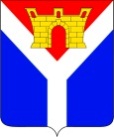 Совет Усть-Лабинского городского поселенияУсть-Лабинского районаР Е Ш Е Н И Е от _____________                  		                                                          № _                                                                                                      протокол № __    О внесении изменения в решение Совета Усть-Лабинского городского поселения Усть-Лабинского района от 17 мая 2012 г. № 12 протокол       № 33 «Об утверждении Положения о звании «Почетный граждан       Усть-Лабинского городского поселения Усть-Лабинского района»	В соответствии со статьей 26 Устава Усть-Лабинского городского поселения Усть-Лабинского района Совет Усть-Лабинского городского поселения Усть-Лабинского района р е ш и л:Внести в решение Совета Усть-Лабинского городского поселения Усть-Лабинского района от 17 мая 2012 г. № 12 протокол № 33 «Об утверждении Положения о звании «Почетный граждан Усть-Лабинского городского поселения Усть-Лабинского района» изменение, дополнив пункт 17 приложения абзацем следующего содержания:	«Денежные средства, предусмотренные в бюджете Усть-Лабинского городского поселения Усть-Лабинского района на текущий финансовый год, оставшиеся неизрасходованными по итогам выполнения мероприятий, установленных настоящим Положением, распределяются пропорционально между лицами, удостоенными звания «Почетный гражданин Усть-Лабинского городского поселения Усть-Лабинского района», представившими документы для назначения выплаты». 2. Отделу по общим и организационным вопросам администрации                       Усть-Лабинского городского поселения Усть-Лабинского района            (Владимирова М.А.) опубликовать настоящее решение в районной газете «Сельская новь» и разместить на официальном сайте администрации                 Усть-Лабинского городского поселения в информационно-телекоммуникационной сети «Интернет».3. Настоящее решение вступает в силу после его официального опубликования.Председатель Совета Усть-Лабинского городского поселения Усть-Лабинского района						      С.Б. АгибаловаГлава Усть-Лабинскогогородского поселенияУсть-Лабинского района     						        Д.Н. Смирнов                                                                  